1 день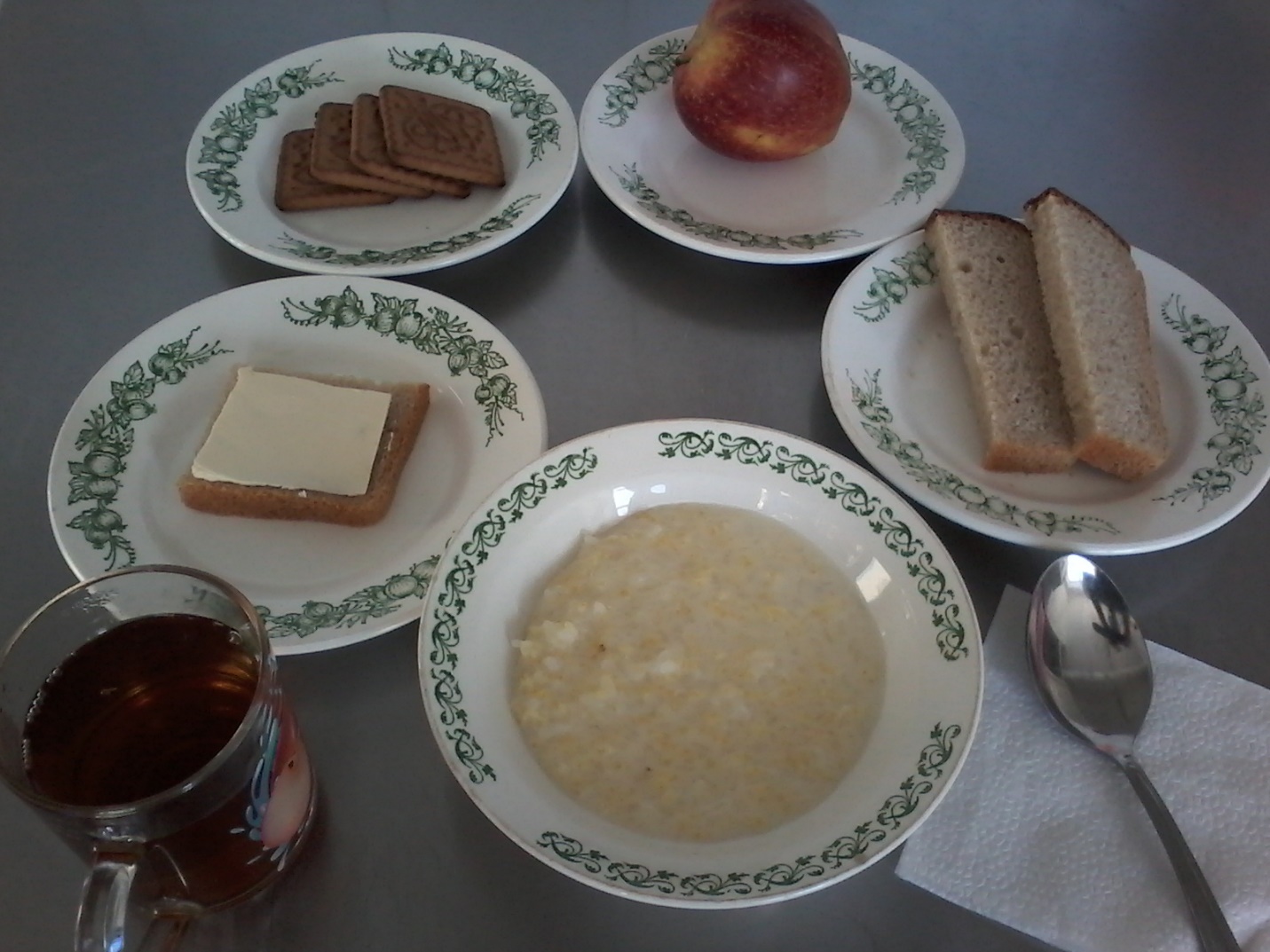 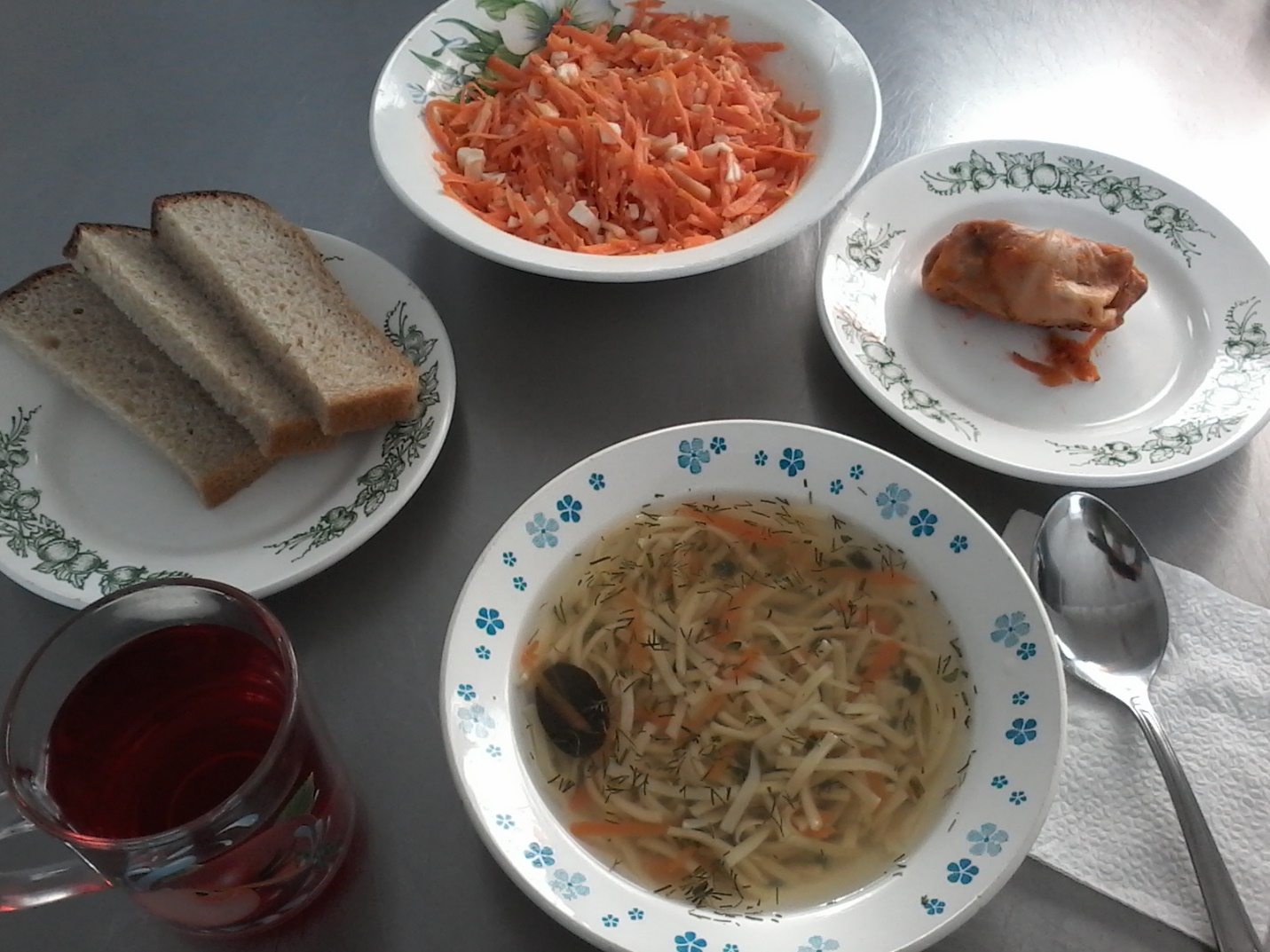 2 день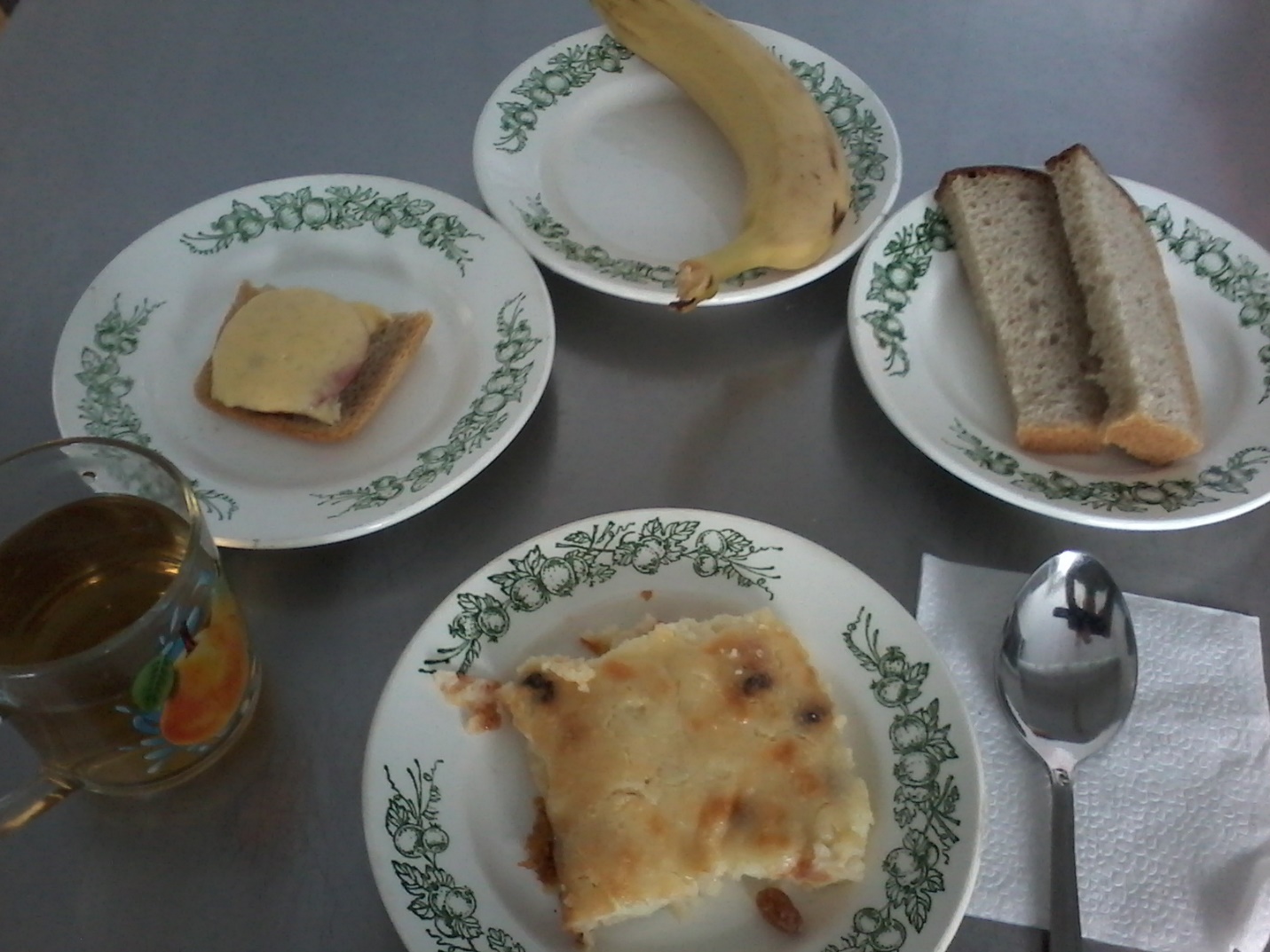 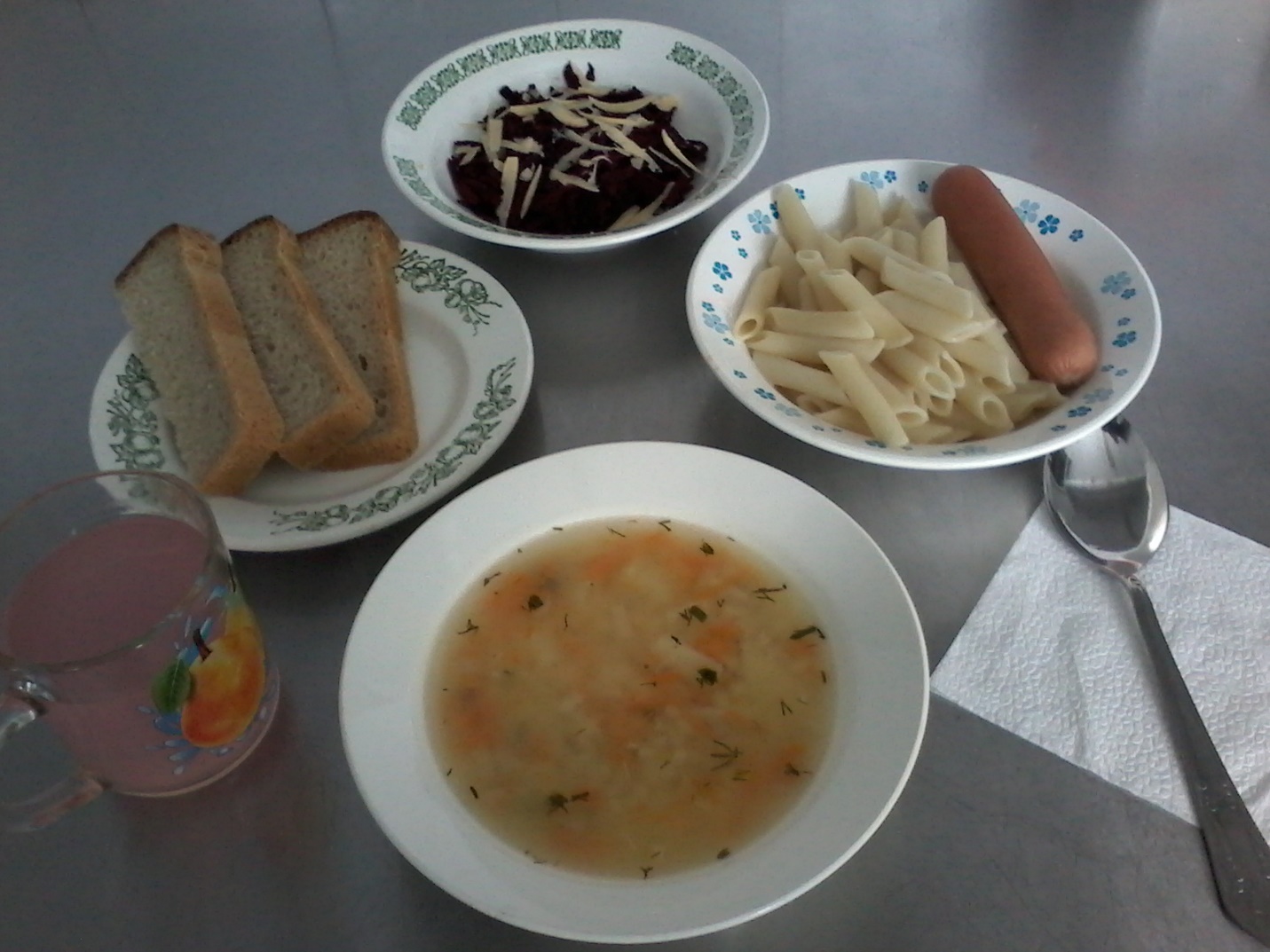 	3 день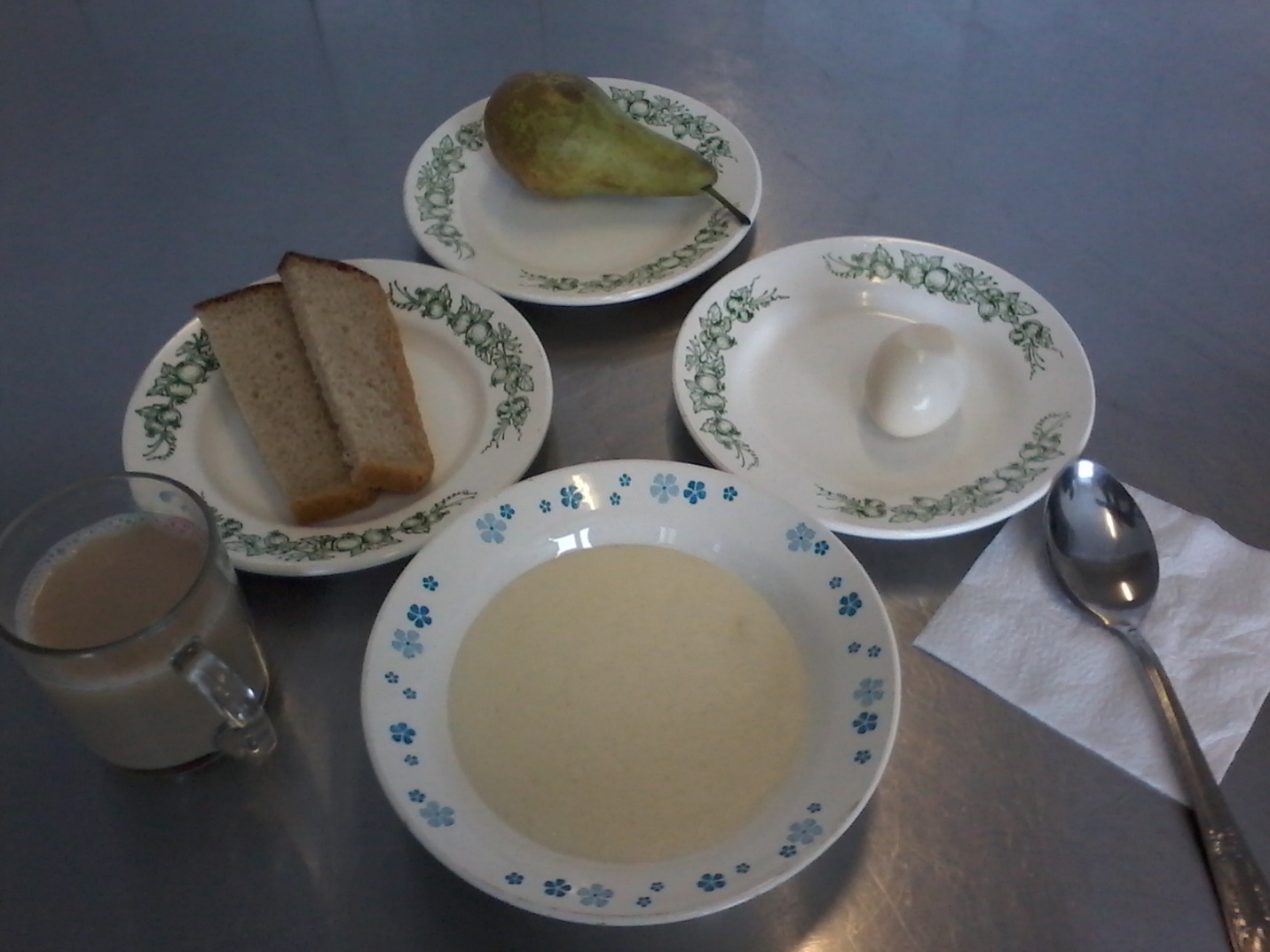 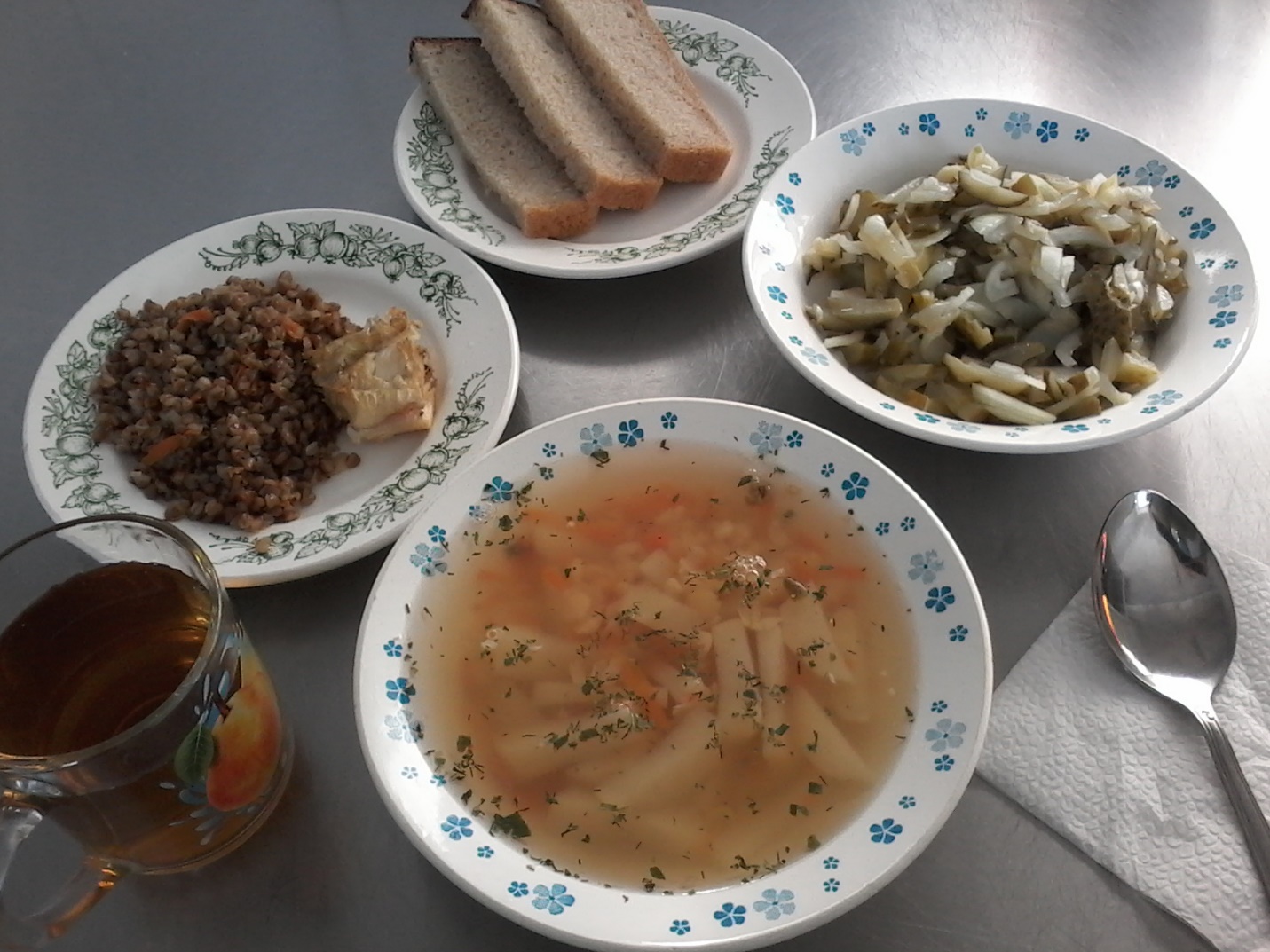 